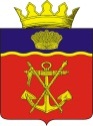 АДМИНИСТРАЦИЯКАЛАЧЁВСКОГО  МУНИЦИПАЛЬНОГО РАЙОНАВОЛГОГРАДСКОЙ  ОБЛАСТИПОСТАНОВЛЕНИЕОт 26.09.2013 г.    № 1928Об отмене постановления администрации Калачевского  муниципального района Волгоградской области от 15.12.2009 г. № 2775 В соответствии с Федеральным Законом от 02.05.2006 года № 59-ФЗ «О порядке рассмотрения обращений граждан Российской Федерации»постановляю:1. Постановление администрации Калачевского  муниципального района  Волгоградской области от 15.12.2009 г. № 2775 «Об утверждении регламента администрации Калачевского муниципального района Волгоградской области по организации приема граждан, обеспечению своевременного и в полном объеме рассмотрения устных и письменных обращений граждан» - отменить. 2. Настоящее Постановление подлежит официальному опубликованию. Глава администрации Калачевскогомуниципального района                                                            Т.И. Нургалеев